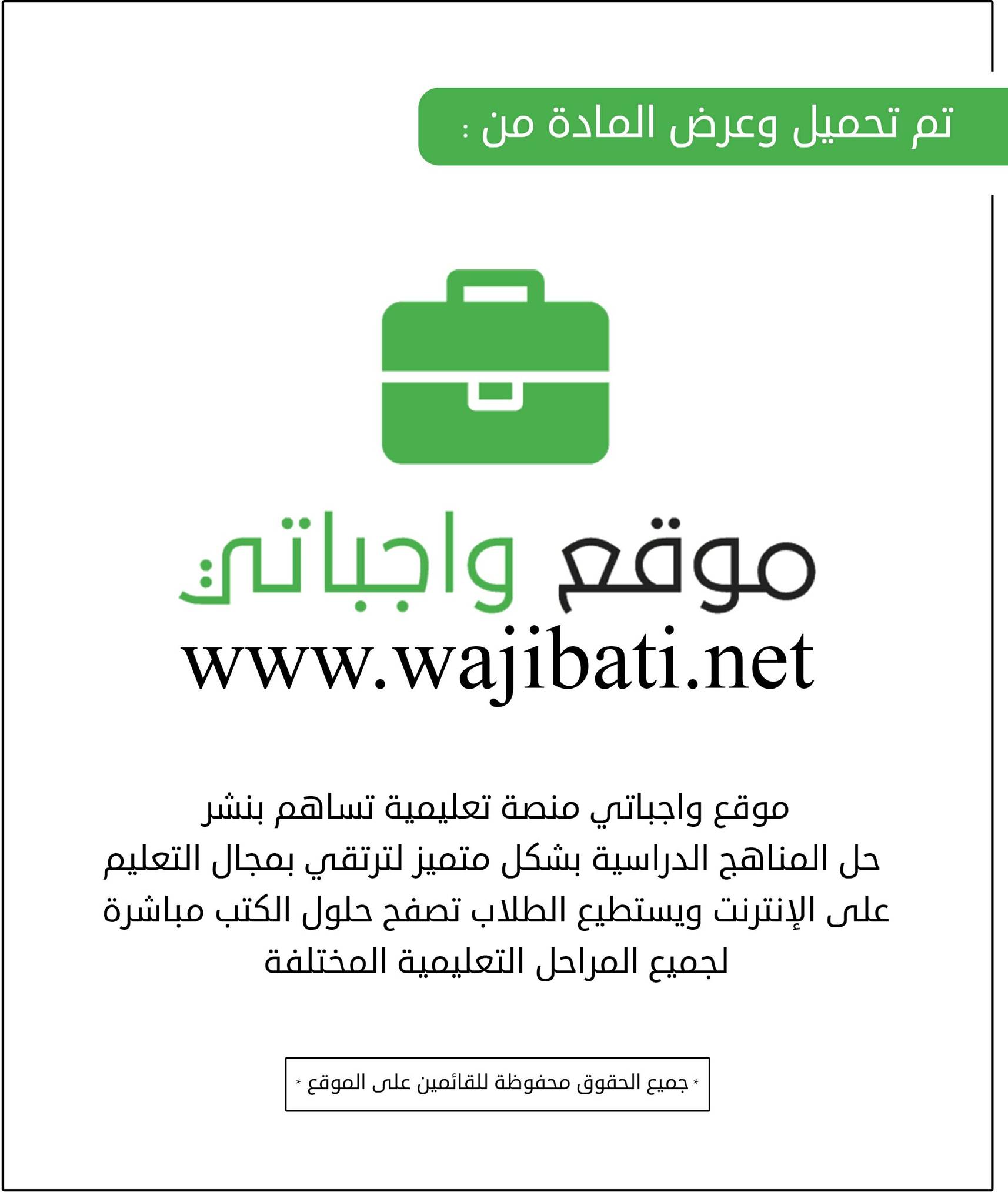 توزيع منهج مادة الحديث والسيرة للصف الخامس الابتدائي الفصل الدراسي الثاني (1440-1441هـ)توزيع منهج مادة الحديث والسيرة للصف الخامس الابتدائي الفصل الدراسي الثاني (1440-1441هـ)توزيع منهج مادة الحديث والسيرة للصف الخامس الابتدائي الفصل الدراسي الثاني (1440-1441هـ)توزيع منهج مادة الحديث والسيرة للصف الخامس الابتدائي الفصل الدراسي الثاني (1440-1441هـ)توزيع منهج مادة الحديث والسيرة للصف الخامس الابتدائي الفصل الدراسي الثاني (1440-1441هـ)الأسبوعالتاريخالتاريخالدروسملاحظاتالأسبوعمنإلىالدروسملاحظات1الأحد 24/5/1441الخميس 28/5/1441صدق النبي     صور من صدقه  (1)2الأحد 1/6/1441الخميس 5/6/1441صور من صدقه  (2)منزلة الصدق3الأحد 8/6/1441الخميس 12/6/1441أمانة النبي تابع أمانة النبي 4الأحد 15/6/1441الخميس 19/6/1441من ثمرات الأمانة5الأحد 22/6/1441الخميس 26/6/1441شجاعة النبي تابع شجاعة النبي صور من شجاعته 6الأحد 29/6/1441الخميس 3/7/1441فضل المؤمن القويكرم النبي 7الأحد 6/7/1441الخميس 10/7/1441صور من كرمه أهمية كرمه 8الأحد 13/7/1441الخميس 17/7/1441صبر النبي  فضل الصبر9الأحد 20/7/1441الخميس 24/7/1441حلم النبي صور من حلم النبي 10الأحد 27/7/1441الخميس 2/8/1441أهمية الرفق11الأحد 5/8/1441الخميس 9/8/1441تواضع النبي فضل التواضع12الأحد 12/8/1441الخميس 16/8/1441رحمة النبي  صور من رحمة النبي 13الأحد 19/8/1441الخميس 23/8/1441فضل الرحمة14الأحد 26/8/1441الخميس 30/8/1441حياء النبي  صور من حيائه 15الأحد 3/9/1441الخميس 7/9/1441 فضل الحياء16الأحد 10/9/1441الخميس 14/9/1441مراجعة عامة17-18الأحد 8/10/1441الخميس 19/10/1441الاختبارات